350504W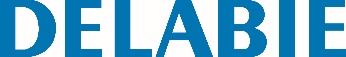 Basic straight grab bar, white, Ø 32mm, 400mmReference: 350504W Specification DescriptionBasic straight grab bar for people with reduced mobility.  Ø 32mm tube, 400mm centres.White powder-coated stainless steel tube.Concealed fixings, secured to wall by a 3-hole stainless steel plate.CE marked.10-year warranty.